DATE: (INSERT DATE HERE)TO: (INSERT NAME OF EPI STAFF PERSON HERE)FROM: (INSERT NAME OF Maternal and Child Health Zika Point-of-Contact HERE)SUBJECT: Updated case informationIt was identified that patient ___________________________________________ (name) was not linked to prenatal care at the time of epidemiological surveillance. The patient was referred to me for assistance. Updated Case InformationThis patient has confirmed they are now in prenatal care as of ______________________ (date). The patient’s prenatal care provider is _________________________________ (name of OB-GYN or clinic). ---OR---This patient is not in prenatal care (or prenatal care cannot be confirmed) because: Lost to Follow-up (After 3 attempts)RefusedOther, please specify: ________________________________________________________________________________________________________________________________________________________________________________________________________________________________________________For questions, contact (INSERT NAME OF MCH Zika Point-of-Contact) at (INSERT extension or email). 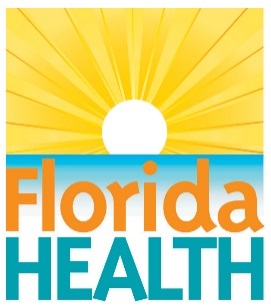 Communication Tool for County Maternal and Child Health Zika Point-of-Contact and Epidemiology